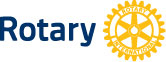 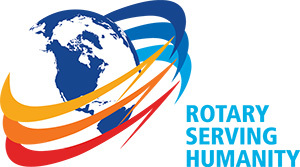 Rio Rancho Club of New Mexico       “HAPPENINGS”                                                                                                 December 6, 2016Beth will be our Rotarian of the Day for the December 20th meeting.  She has a wonderful and interesting program for us to enjoy and to end 2016 on a happy moment.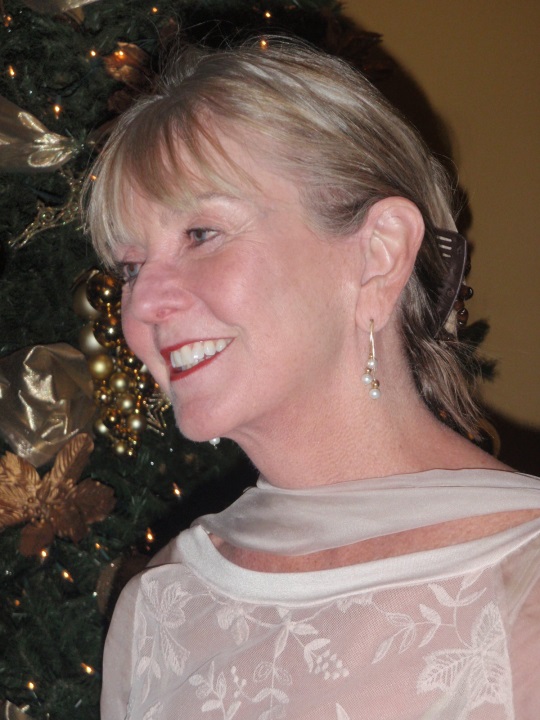 Sloan planned our 2016 Holiday Party that was enjoyed by all.  She arranged for Frank to bring in a special band for our entertainment.  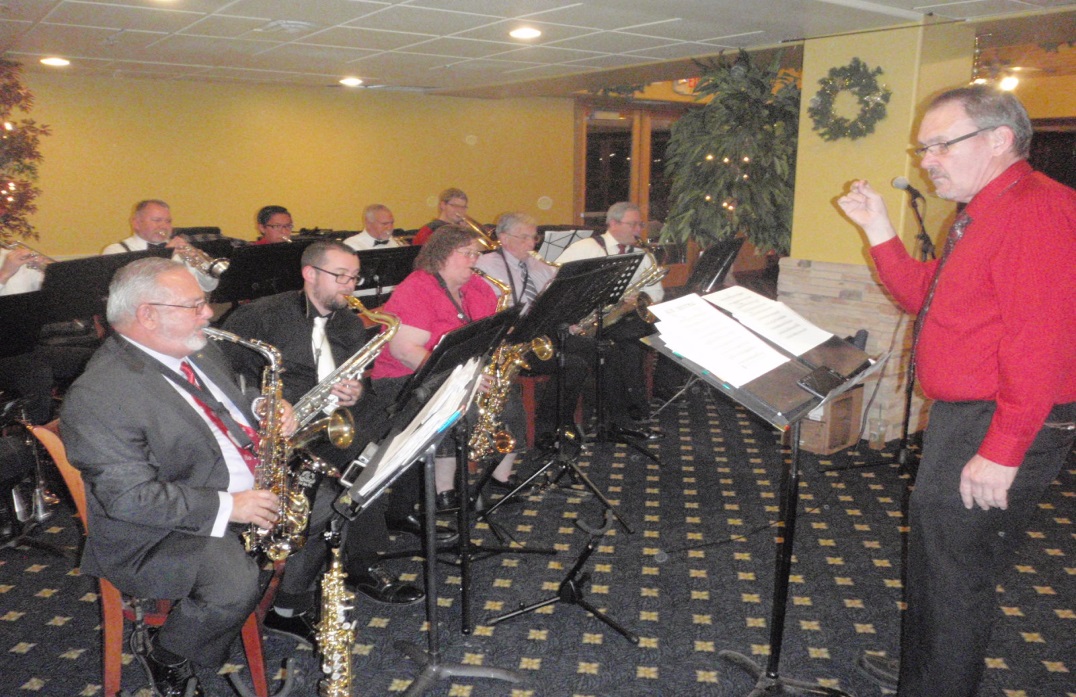 